第7回ブランキングアート展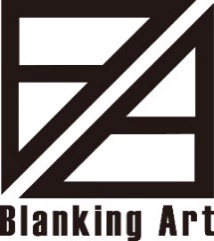 エントリー、作品概要　提出用紙提出期限	令和2年9月18日（金）までにメールまたはFAX、もしくは直接下記までご提出ください。提出先	ブランキングアート展実行委員会事務局	（公財）燕三条地場産業振興センター リサーチコア3階 燕三条ブランド推進部 企画推進課（担当：廣川、中山）	TEL 0256-36-4123　FAX 0256-32-5701　メール brand@tsjiba.or.jp◆ＶＲ展示場　実際の展示会場をそのままWEBでもご覧いただけるよう「ＶＲ展示場」をオープンします。●ご記入の前にご確認ください・用紙は1作品につき1枚ご記入ください。シリーズ作品の場合は、1シリーズにつき1枚ご記入ください。・「※」印のある記入箇所は、作品キャプション及びWEBサイトに記載されます。・制作過程（画像、動画）等がありましたらbrand@tsjiba.or.jp宛にメール送信願います。WEBサイトに掲載いたします。・記入欄のスペースが足りない等の場合は、別紙を追加して書き加えてください。・メールで送信する場合は同様の内容を記載してください。■エントリー情報、制作者・作品情報※1．作品参考価格は「販売する場合の金額」とし、展示保険の参考価格にも使用いたします。※企業、団体、個人名住所〒	／〒	／〒	／〒	／営業種目等出展担当者TEL（担当連絡先）メールアドレスFAX（担当連絡先）※ＷＥＢアドレス会社、作品、制作過程など紹介したい場合はＷＥＢアドレスをご記入ください。会社、作品、制作過程など紹介したい場合はＷＥＢアドレスをご記入ください。会社、作品、制作過程など紹介したい場合はＷＥＢアドレスをご記入ください。会社、作品、制作過程など紹介したい場合はＷＥＢアドレスをご記入ください。※作品名称※デザイナー、制作者<所属><氏名><所属><氏名><所属><氏名><所属><氏名>※サイズ（mm、おおよそで可）H／サイズ	W／サイズ	D/サイズH／サイズ	W／サイズ	D/サイズH／サイズ	W／サイズ	D/サイズH／サイズ	W／サイズ	D/サイズ※重量kg（おおよそで可）　　　　　　　　　　　　　　　　kg※作品参考価格（※1）※作品参考価格（※1）	円設置方法□直おき　　・　　□台おき　　・　　□専用什器（持ち込み）　　・　　□その他（パネル出品など）□直おき　　・　　□台おき　　・　　□専用什器（持ち込み）　　・　　□その他（パネル出品など）□直おき　　・　　□台おき　　・　　□専用什器（持ち込み）　　・　　□その他（パネル出品など）□直おき　　・　　□台おき　　・　　□専用什器（持ち込み）　　・　　□その他（パネル出品など）※どのような製品の排出物か※作品意図使用した事業排出物の意図等、200字以内でお願いいたします。特に見てほしいところ、感じてほしいところ、コンセプトなど使用した事業排出物の意図等、200字以内でお願いいたします。特に見てほしいところ、感じてほしいところ、コンセプトなど使用した事業排出物の意図等、200字以内でお願いいたします。特に見てほしいところ、感じてほしいところ、コンセプトなど使用した事業排出物の意図等、200字以内でお願いいたします。特に見てほしいところ、感じてほしいところ、コンセプトなど